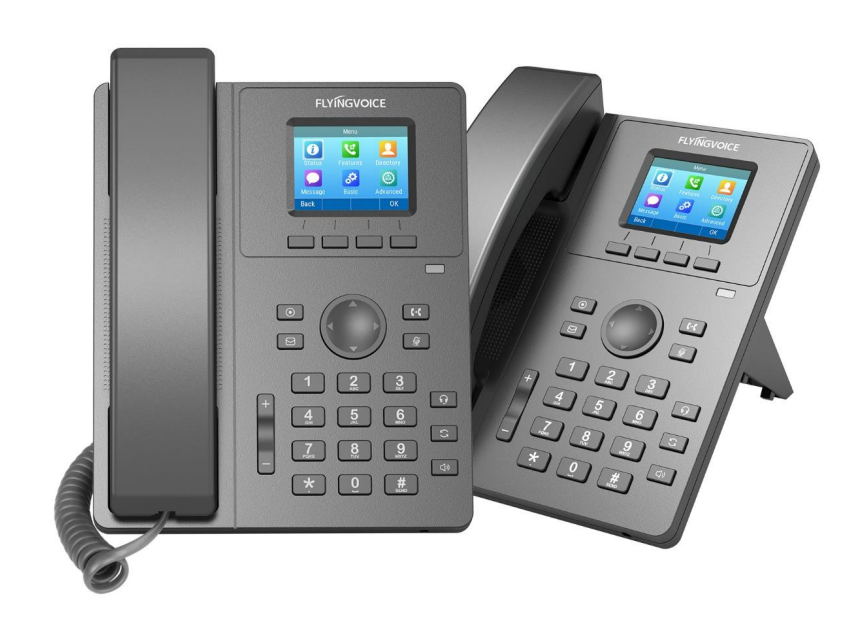 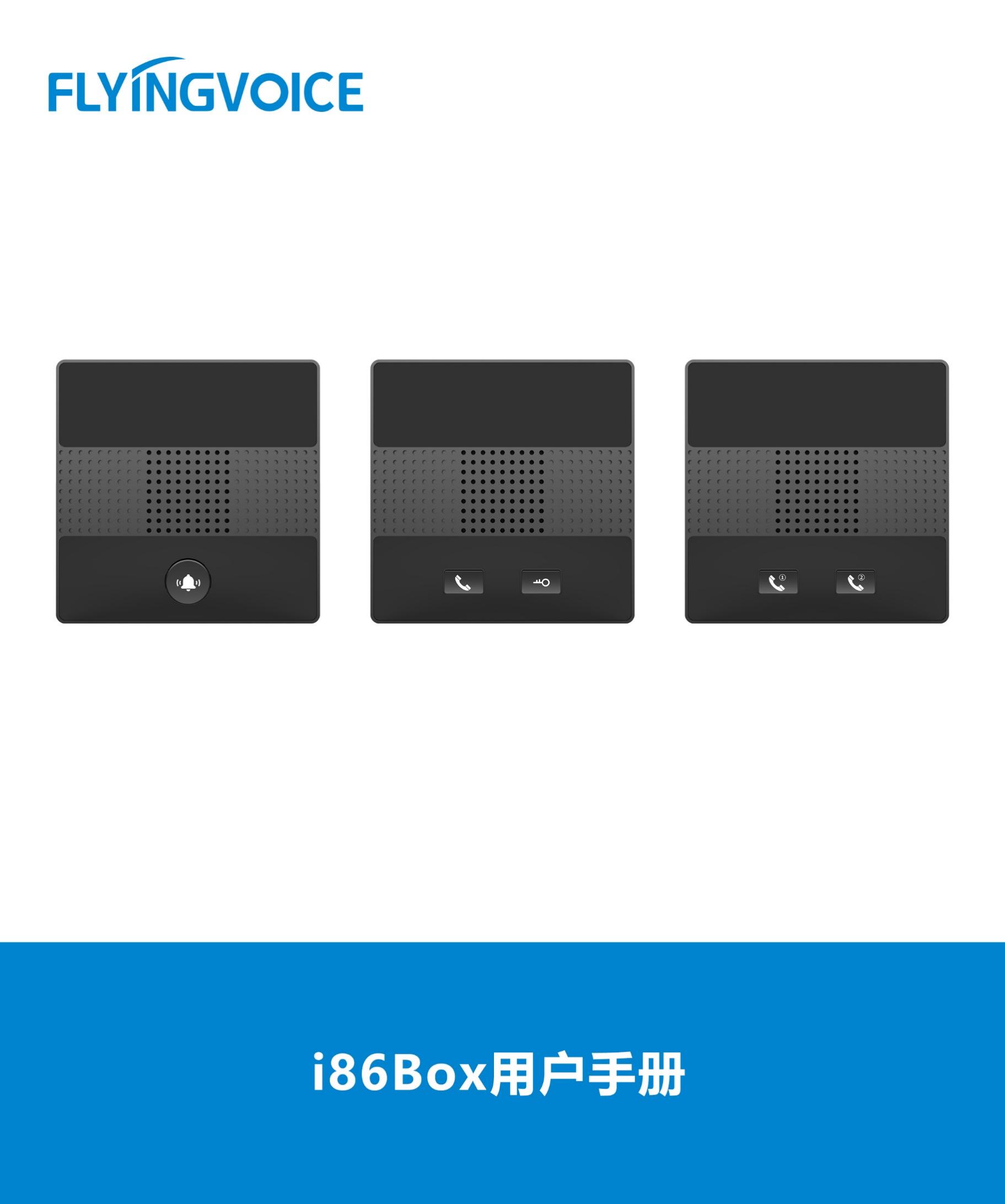 介绍分机随行模块支持用户在同一时间对多个呼叫目的地同时振铃。分机随行支持通过界面设置基于每个分机的分机随行。如果分机开启了分机随行功能，用户侧则可以通过UCP模块来设置一些选项。所有当前的系统分机都显示在界面上，用户可以点击编辑按钮来编辑分机随行；如果当前分机不支持分机随行的话，系统则显示添加按钮。配置操作配置FreePBX浏览器登录FreePBX管理员界面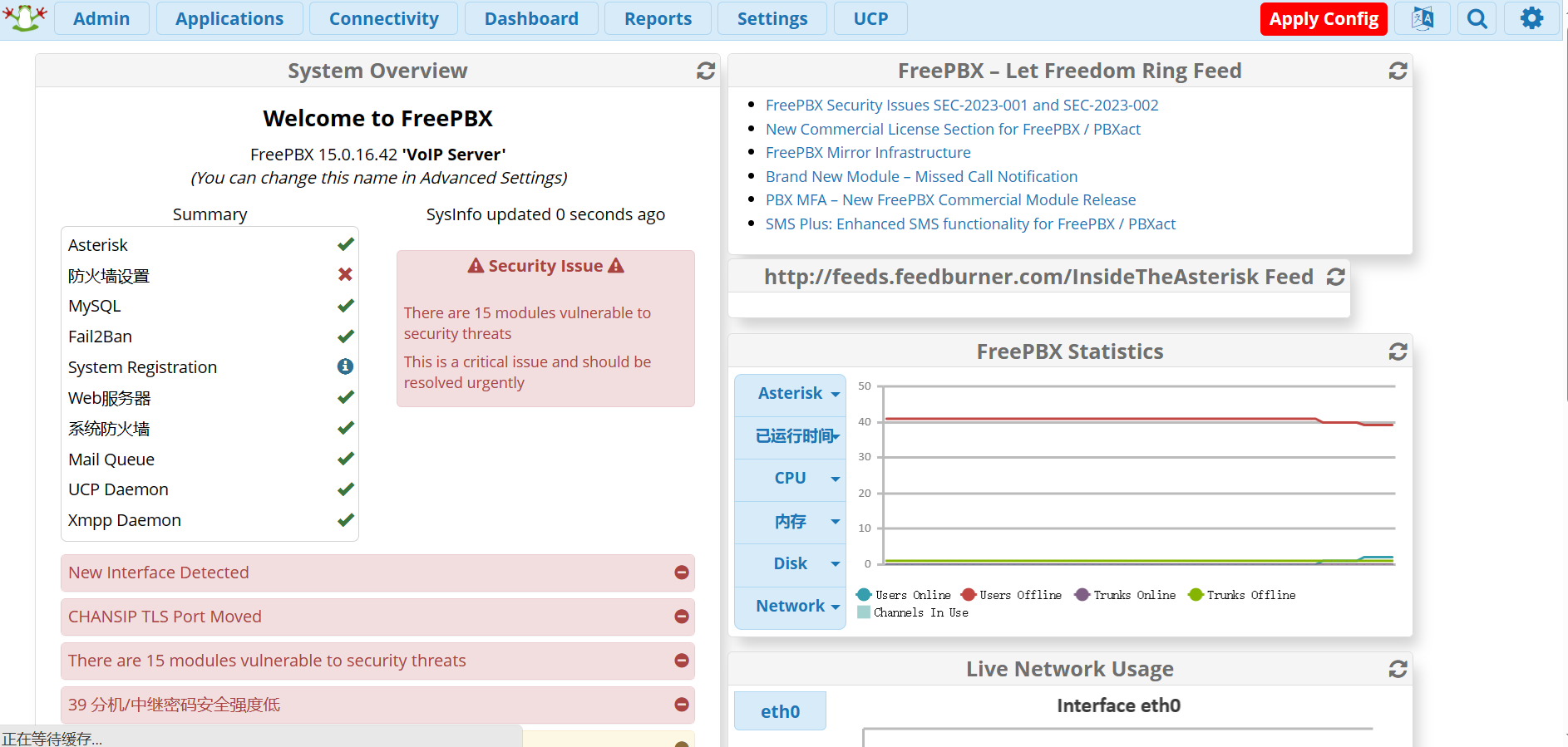 图 1 FreePBX登录界面创建分机号使用PJSIP创建SIP分机。操作步骤：Applications--》Extensions--》Add Extensions--》Add New SIP [chan_pjsip]Extensions；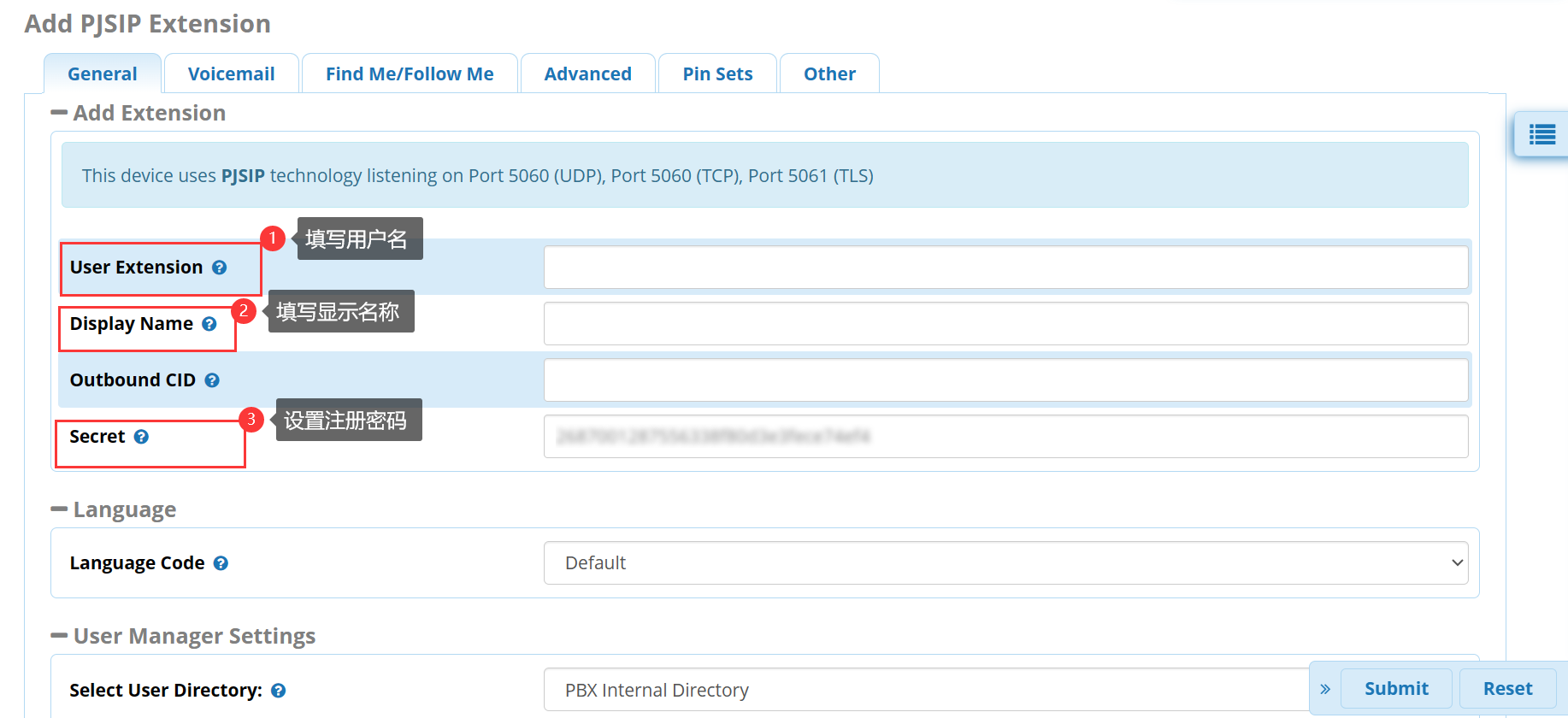 图 2 注册分机号Submit--》Apply Config；设置分机随行开启分机随行功能，并设置随行的分机及响铃策略。操作步骤：Applications--》Extensions--》Add Extensions--》Add New SIP [chan_pjsip]Extensions--》	Find Me/Fllow Me；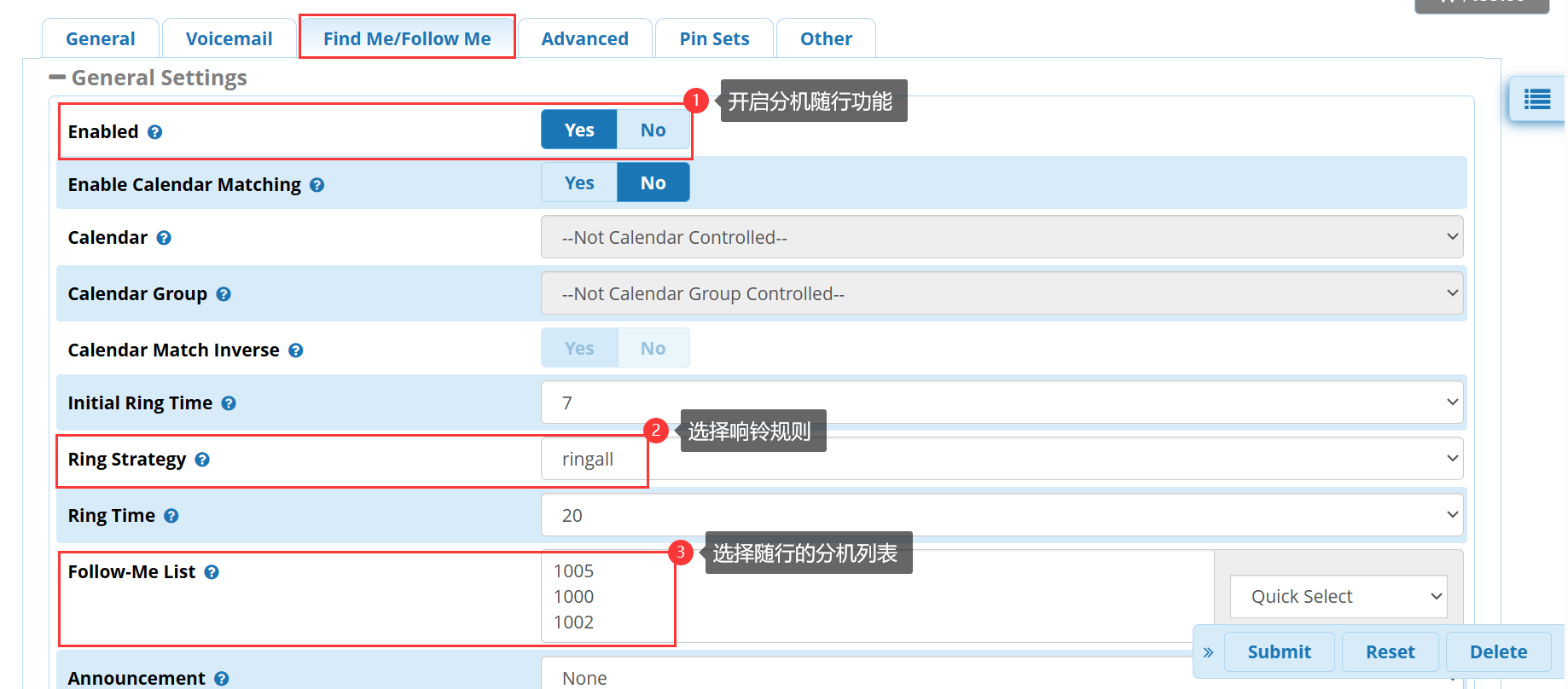 图 3 设置分机随行响铃策略说明:ringall: 同时对所有分机随行列表的号码振铃，如果呼叫无应答，则切换到失效转移到目的地。振铃时长基于模块中的时间设置。这里将忽略初始的振铃时间设置。hunt: 每次仅对列表顶部的号码振铃，振铃时间按照设置的时长进行。如果第一个号码无应答，则继续呼叫列表中的第二个号码，直到完成最后一个号码。memoryhunt: 将根据振铃时长对第一个号码振铃，如果无应答，则根据设置的时长同时对第一个号码，第二个号码振铃。以此类推，直到完成对所有列表的号码振铃。*-prim: 这个模式和上面描述的一样. 但是, 如果列表里的第一个分机被占用, 其他分机将不会响铃. 如果列表中第一个分机处于免打扰模式,它将不会响铃. 如果列表中第一个分机处于无条件转移模式, 那其他所有分机将会响铃。firstavailable: 只响铃第一个可用分机。firstnotonphone: 和 “first available”功能一样，但是必须确认被呼叫的分机是空闲状态。random:随即响铃。话机配置 登录话机web配置界面在浏览器输入话机IP地址，进入话机web界面进行相关配置。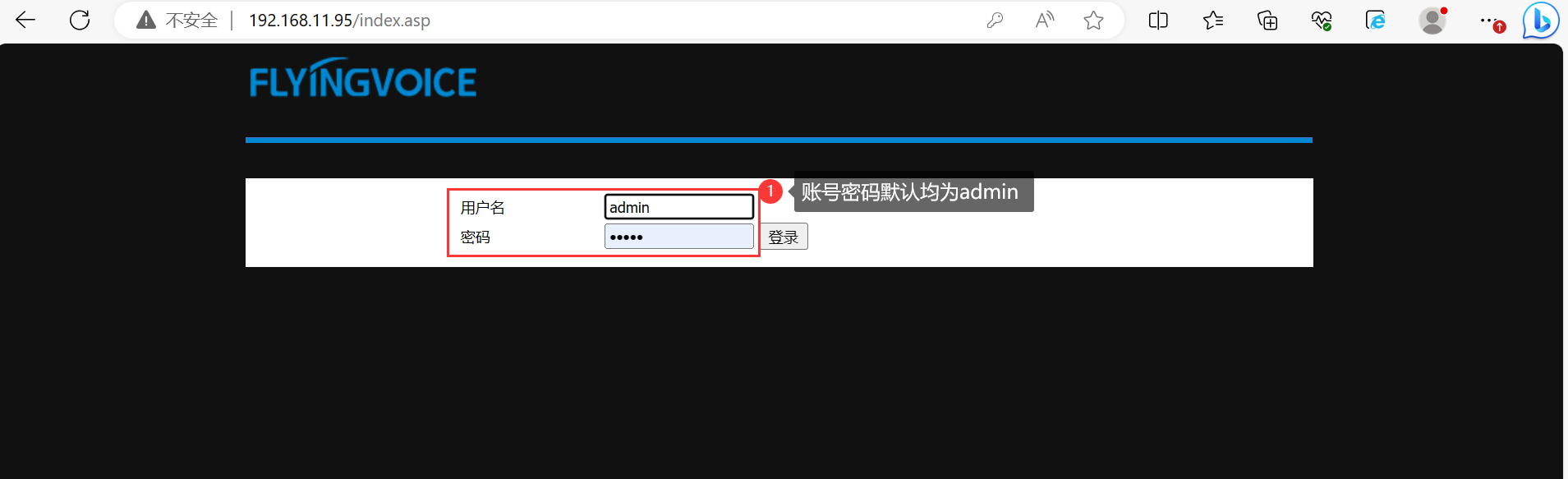 图 4 登录话机web界面注册账号填入分机号信息。操作步骤：登录web界面--》VoIP--》账号--》填写相关信息--》保存并应用；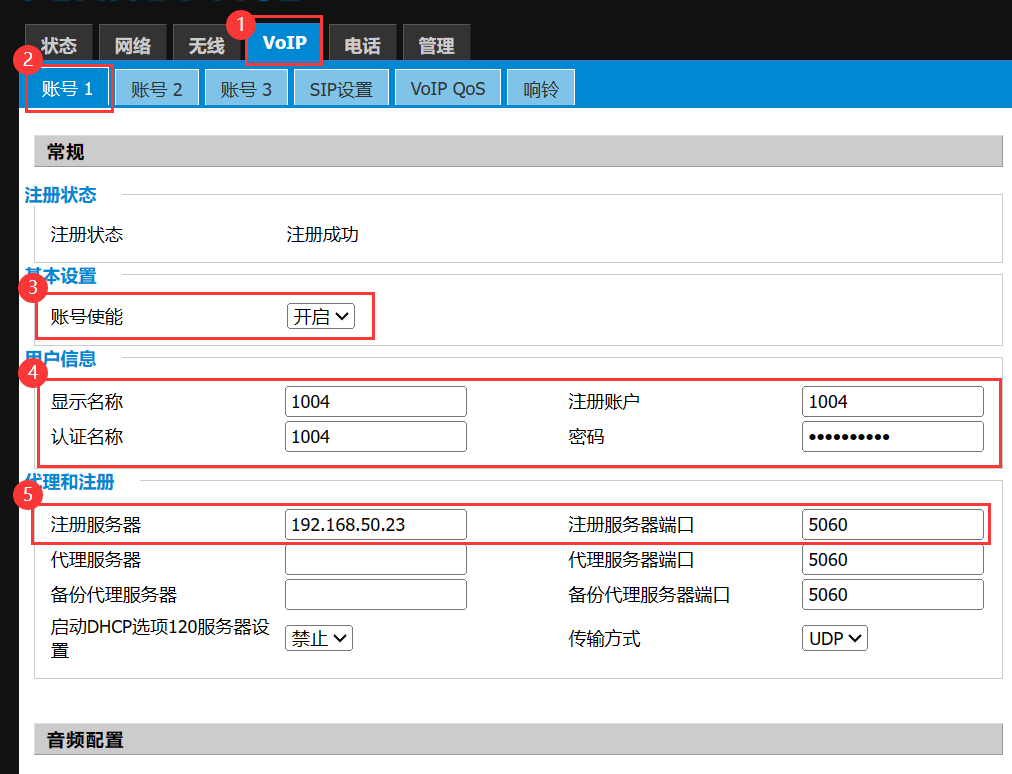 图 5 注册账号同理：将1005、1000、1002分别注册到不同的话机上。配置结果验证当用户拨打分机1004时，1004、1005、1000、1002均会同时响铃。参数描述账号使能开启显示名称填写显示名称注册账号填写分机账号认证名称填写认证名称密码填写账号注册密码注册服务器填写FreePBX的IP地址注册服务器端口5060（实际端口号查看服务器配置）